                                                                                                                                                                                                                                                                                                                                                                             Mateřská škola Mozaika Jihlava, Březinova 114, příspěvková organizace, 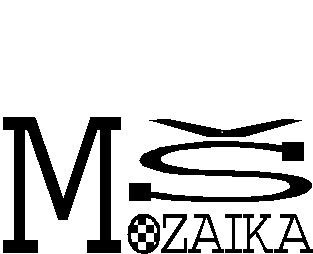 Březinova 114, 586 01 		tel. 567313536		 ID datové schránky: yfnuztx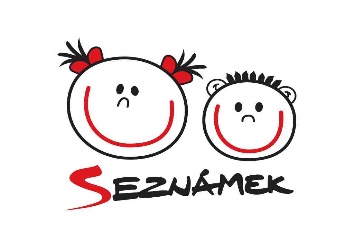 ŽÁDOST O PŘIJETÍ DÍTĚTE DO MATEŘSKÉ ŠKOLY MOZAIKA JIHLAVAPodle ustanovení § 34 zákona č. 561/2004 Sb. o předškolním, základním, středním, vyšším odborném a jiném vzdělávání (školský zákon) ve znění pozdějších předpisů žádám o přijetí dítěte k předškolnímu vzdělávání do mateřské školy, jejíž činnost vykonává Mateřská škola Mozaika Jihlava, Březinova 114, příspěvková organizace, od:ŠKOLNÍHO ROKU 2024/2025Pracoviště:      MŠ Mahenova   Dítě – žadatel (účastník řízení)Zákonný zástupce dítěte – zastupuje dítě (žadatele)Jméno a příjmení:                                                                                               Trvalý pobyt:	Adresa pro doručování (pokud je odlišná):Kontaktní telefon:		                                                   		e-mail:Číslo datové schránky žadatele:Přihlašuji své dítě k docházce: (zaškrtněte)     ☐  celodenní      ☐   povinné předškolní       ☐  omezené     Jde o Váš návrh dohody o docházce dítěte podle § 1a odst. 4 vyhlášky č. 14/2005 Sb., o předškolním vzdělávání v platném znění.SOUROZENCI docházející do MŠ Mozaika:Jméno a příjmení:	                            	  Datum narození:                            Pracoviště MŠ Mozaika:…………………………………………………………………………………………………………………………………………………………………………………………………………………………………………………………………………………………………………………………………………………………………………  PROHLÁŠENÍ:Beru na vědomí, že pokud v této žádosti uvedu nepravdivé údaje, může správní orgán své rozhodnutí zrušit a rozhodnout ve věci znovu a že může být v tomto případě také zahájeno přestupkové řízení.                                                                                                                                                                                                                                                                                                                                                                                                                                                                                                                                                                Prohlašuji, že jsem se seznámil se všemi podmínkami o přijetí dítěte do mateřské školy a souhlasím s nimi.Veškeré písemnosti budou předávány nebo zasílány zákonnému zástupci:Jméno a příjmení:__________________________________________________________Adresa pro zasílání písemností:_______________________________________________V Jihlavě, dne  	……………………………………………….		      Podpis zákonného zástupceVYPLŇUJE ŠKOLA:MŠ zpracovává osobní údaje v souladu se zákonem č. 110/2019 Sb. a s Nařízením Evropského parlamentu a Rady (EU) č. 2016/679. Informace o zpracování osobních údajů jsou dálkově přístupné na webových stránkách MŠ.MŠ je v dobré víře, že oba zákonní zástupci s podáním žádosti do MŠ souhlasí.Jméno a příjmení:Jméno a příjmení:Jméno a příjmení:Jméno a příjmení:Jméno a příjmení:Datum narození:Datum narození:Datum narození:Trvalý pobyt dítěte:Dětský lékař (jméno):Trvalý pobyt dítěte:Dětský lékař (jméno):Trvalý pobyt dítěte:Dětský lékař (jméno):Trvalý pobyt dítěte:Dětský lékař (jméno):Trvalý pobyt dítěte:Dětský lékař (jméno):Zdravotní stav dítěte:Žádost přijata dne:Č.j.PodpisSpádovost MŠ Mozaika ANO                       NENE – spádová MŠ:Ověření trvalého pobytu